Remarks by Chancellor Kent Syverud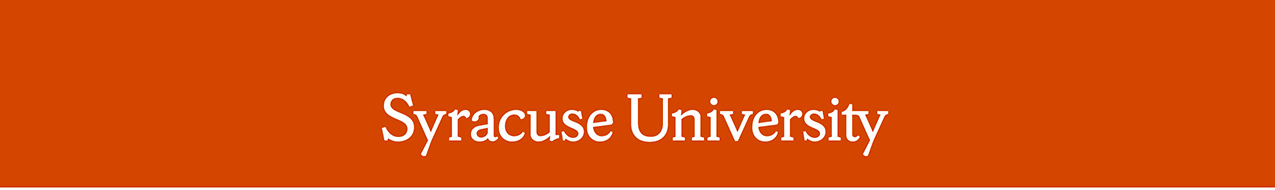 Delivered on Thursday, May 14, 2020 Location: Virtual Celebration Remarks: Our Time Has Come Scholars Welcome scholars, advisory board members, faculty members, family, mentors and friends.  I thank the Office of Multicultural Advancement for finding a way to recognize our scholars, even while we are apart.  Today, we celebrate outstanding Syracuse students for their remarkable achievements.The original Our Time Has Come Scholarship fund was established through the vision and hard work of many of our alumni, including Board of Trustee Member Deryck Palmer and Dave Bing, the former mayor of Detroit.  The Scholarship Program continues through the generosity of donors and alumni from many decades and many locations and many different professions.  This intergenerational, vibrant and exceptional group is deeply committed to this program and your success.Every one of Our Time Has Come Scholars has three things in common:A minimum cumulative GPA of 2.5;Strong recommendations from faculty and others who know you well;A demonstrated potential for leadership and a willingness to become a member of this special community.That, however, is just the standard for nomination.   You aren’t satisfied with the standard.  This year, the cumulative grade point average of this group exceeds 3.4.  That’s not all, six of our scholars have achieved a perfect 4.0 GPA this year and will be recognized later in the program. All of us at SU are grateful to all of you for your leadership on campus and your service in the community.  I want to share with you some of the things that this exceptional group of scholars have achieved or are planning to do next.  You have published many articles in academic journals;You have plans to attend prestigious graduate schools, including top programs in fields such as medicine, law, information technology, higher education administration, public policy, public health, social work, and psychology;You have earned post-graduate fellowships, jobs or internships working with vulnerable or underrepresented communities; and You are pursuing careers in engineering, public relations, journalism, finance, and creative professions.This has been a challenging year for everyone, but particularly for our seniors.  I want to assure you that Syracuse University’s support for you does not end at graduation.  Please keep reaching out to your Orange mentors and career coaches and others who have supported you during your time here.  As I have been talking to thousands of alumni this semester, I have asked them to help you and all of our graduates with advice, internships, job openings and networking.  They have great confidence in you. They want to help you.  They want you to succeed beyond your wildest imagination.Congratulations, OTHC scholars and graduates!  We can’t wait to see the amazing things you will achieve next.  Whatever that is, you will inspire the next recipients of Our Time Has Come Scholarships.Go Orange and Godspeed! # # # #